1	IntroductionLes États-Unis appuient le nouveau texte de base du projet de nouvelle Recommandation UIT-T D.OTTMNO (Document TD17-WP/4) issu de la réunion du Groupe du Rapporteur pour la Question 9/3 de la Commission d'études 3 tenue en janvier 2019.2	DiscussionDans la Résolution 206 (Dubaï, 2018) de la Conférence de plénipotentiaires sur les OTT, au point b) du considérant, il est indiqué "que la coopération mutuelle entre les OTT et les opérateurs de télécommunication peut être un élément de nature à promouvoir des modèles d'activité économique innovants, durables et viables et pouvant apporter une contribution utile sur le plan des avantages socio-économiques".Les États-Unis estiment que les progrès accomplis dans le cadre du sujet d'étude D.OTTMNO sont cohérents avec la Résolution 206 et s'inscrivent dans le prolongement logique de ce texte. Le nouveau projet de texte pose des fondements et donne des orientations pour les accords commerciaux volontaires entre les acteurs OTT et les opérateurs de télécommunication dans les États Membres de l'UIT. 3	PropositionLes États-Unis se félicitent des débats constructifs qui ont été menés dans le cadre du sujet d'étude D.OTTMNO pendant la réunion du Groupe du Rapporteur pour la Question 9/3 tenue en janvier 2019. Le document établi à l'issue de la réunion traduit l'esprit de compromis qui a caractérisé les débats et constitue une solution équilibrée entre les divers intérêts représentés pendant la réunion. Les États-Unis ne souhaitent pas compromettre la stabilité du texte, car cela supposerait de devoir le retravailler à la prochaine réunion.Dans la pratique, le Rapporteur pour la Question 9/3 et les États Membres concernés seraient ainsi forcés de renégocier le texte lors de séances de rédaction supplémentaires tard dans la nuit et pendant le week-end, ce qui placerait une charge excessive sur les délégations plus restreintes des pays en développement.En conséquence, les États-Unis estiment que le fait de conserver tel quel le texte issu de la réunion du Groupe du Rapporteur (Document TD17-WP/4) permettra à la CE 3 de considérer ce texte comme étant stable. Les États-Unis demandent que la présente contribution soit mise à la disposition du public sans restriction.______________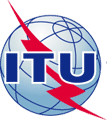 UNION INTERNATIONALE DES TÉLÉCOMMUNICATIONSUNION INTERNATIONALE DES TÉLÉCOMMUNICATIONSUNION INTERNATIONALE DES TÉLÉCOMMUNICATIONSSG3-C297-FSECTEUR DE LA NORMALISATION DES TÉLÉCOMMUNICATIONSPÉRIODE D'ÉTUDES 2017-2020SECTEUR DE LA NORMALISATION DES TÉLÉCOMMUNICATIONSPÉRIODE D'ÉTUDES 2017-2020SECTEUR DE LA NORMALISATION DES TÉLÉCOMMUNICATIONSPÉRIODE D'ÉTUDES 2017-2020COMMISSION D'ÉTUDES 3SECTEUR DE LA NORMALISATION DES TÉLÉCOMMUNICATIONSPÉRIODE D'ÉTUDES 2017-2020SECTEUR DE LA NORMALISATION DES TÉLÉCOMMUNICATIONSPÉRIODE D'ÉTUDES 2017-2020SECTEUR DE LA NORMALISATION DES TÉLÉCOMMUNICATIONSPÉRIODE D'ÉTUDES 2017-2020Original: anglaisQuestion:Question:9/39/3Genève, 23 avril – 2 mai 2019CONTRIBUTIONCONTRIBUTIONCONTRIBUTIONCONTRIBUTIONCONTRIBUTIONOrigine:Origine:Titre:Titre:Objet:Objet:PropositionPropositionPropositionContact:Contact:Mots clés:Résumé:Les États-Unis appuient le nouveau texte de base du projet de Recommandation UIT-T D.OTTMNO issu de la réunion du Groupe du Rapporteur pour la Question 9/3 tenue en janvier 2019 et estiment que le fait de conserver ce texte tel qu'il a été élaboré à la réunion du Groupe du Rapporteur permettra à la Commission d'études 3 de considérer ce texte comme étant stable.